Tech Committee Agenda – October 18, 2018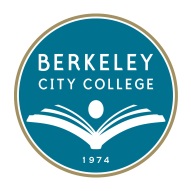 Location: Conference Room 451A	Time: 12:15p.m.-1:15p.m.Co-Chairs: R. Tomaneng, President and Mary Clarke MillerMission:  Berkeley City College’s mission is to promote student success, to provide our diverse community with educational opportunities, and to transform lives. The College achieves its mission through instruction, student support and learning resources which enable its enrolled students to earn associate degrees and certificates, and to attain college competency, careers, transfer, and skills for lifelong success.Next meeting: Decmber 20, 2018Tech Committee Members Rowena Tomaneng, President, Kelly Pernell, Academic Senate President, Faculty, Vincent Koo, Business and Administrative Services, Barbara Godoy, Enrollment Services, John Pang. Business Administrative Services, Joseph Bay, Office of Instruction Multimedia, Roberto Gonzalez, Disabled Students Programs and Services, Mary Clarke-miller, Faculty, Joshua Boatright, Library Faculty, Siraj Omar, Faculty, Christopher Bernard, Distance Education Faculty, Jeejun Bertuso, Student Services, Vacant, Web Content Developer, Felicia Bridges, Public Information Officer Vision: Berkeley City College is a premier, diverse, student-centered learning community, dedicated to academic excellence, collaboration, innovation and transformation.TIMEAGENDA TOPICLEADERChangesDESIRED OUTCOME12:15p-12:20pReview AgendaR. TomanengReview agenda for any changes12:20p-12:25p2018-2019 Program Review TimelineR. TomanengShare information 12:25p-12:40p                  Classroom Refresh/Digital                     UpgradeJ. BayShare Information12:40p-12:50pDistrict Technology Committee V.KooShare Information12:50p-1:00pWebsite Refresh ProjectF. BridgesShare Information1:00pAdjourn MeetingR. Tomaneng